SECRETARIA MUNICIPAL DE EDUCAÇÃO E CULTURA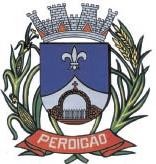 R. Bahia, nº 86, Bairro: Centro, Perdigão/MGTel.: (37) 3287-0595/99972-6148, e-mail: predigaosecretariaeduca.orca@gmail.comORÇAMENTO URSOS DE PELÚCIA PROERD RAZÃO SOCIAL: CNPJ: ENDEREÇO: TELEFONE: data: DECLARO, que nos preços propostos acima encontram-se incluídas todas as despesas como: impostos, fretes, encargos sociais, previdenciárias, trabalhistas, tributárias, fiscais ou quaisquer outras despesas incidentes sobre os serviços licitados.ASSINATURA E CARIMBO DA EMPRESAItemDescrição do objetoQuant.Valor. Unit.Valor total01Leão de pelúcia com no mínimo 22 cm, fabricado em pelúcia extra suave atóxica 100% poliéster na cor caramelo, enchimento em fibra siliconada das 100% poliéster. Olhos em acrílico n°13, na cor preta com trava de segurança. Com camiseta preta 100% poliéster atóxica com estampa frontal serigrafada do logotipo PROERD “PROERD ensinando a escolher uma vida segura e saudável” com etiqueta do Inmetro.200